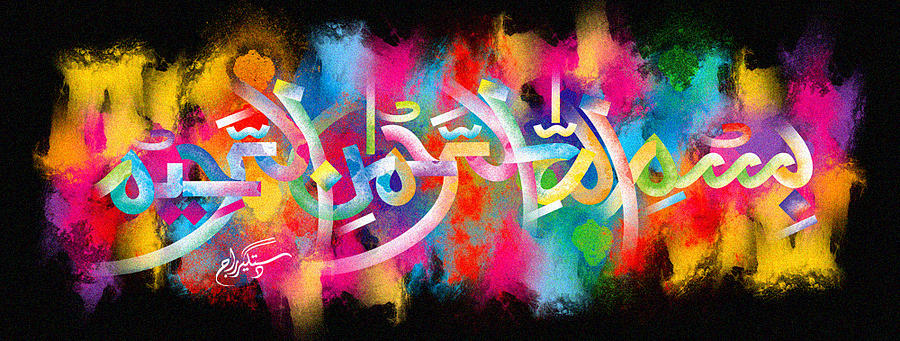 The Miracle Naan of 8th November 2015 The Exclusive Islamic Miracle Photographs of Dr Umar Elahi AzamMonday 9th November 2015Manchester, UKIntroductionThis naan had the double Name of Allah    , the name of Allah and unidentified Arabic writing on it.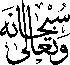 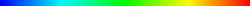 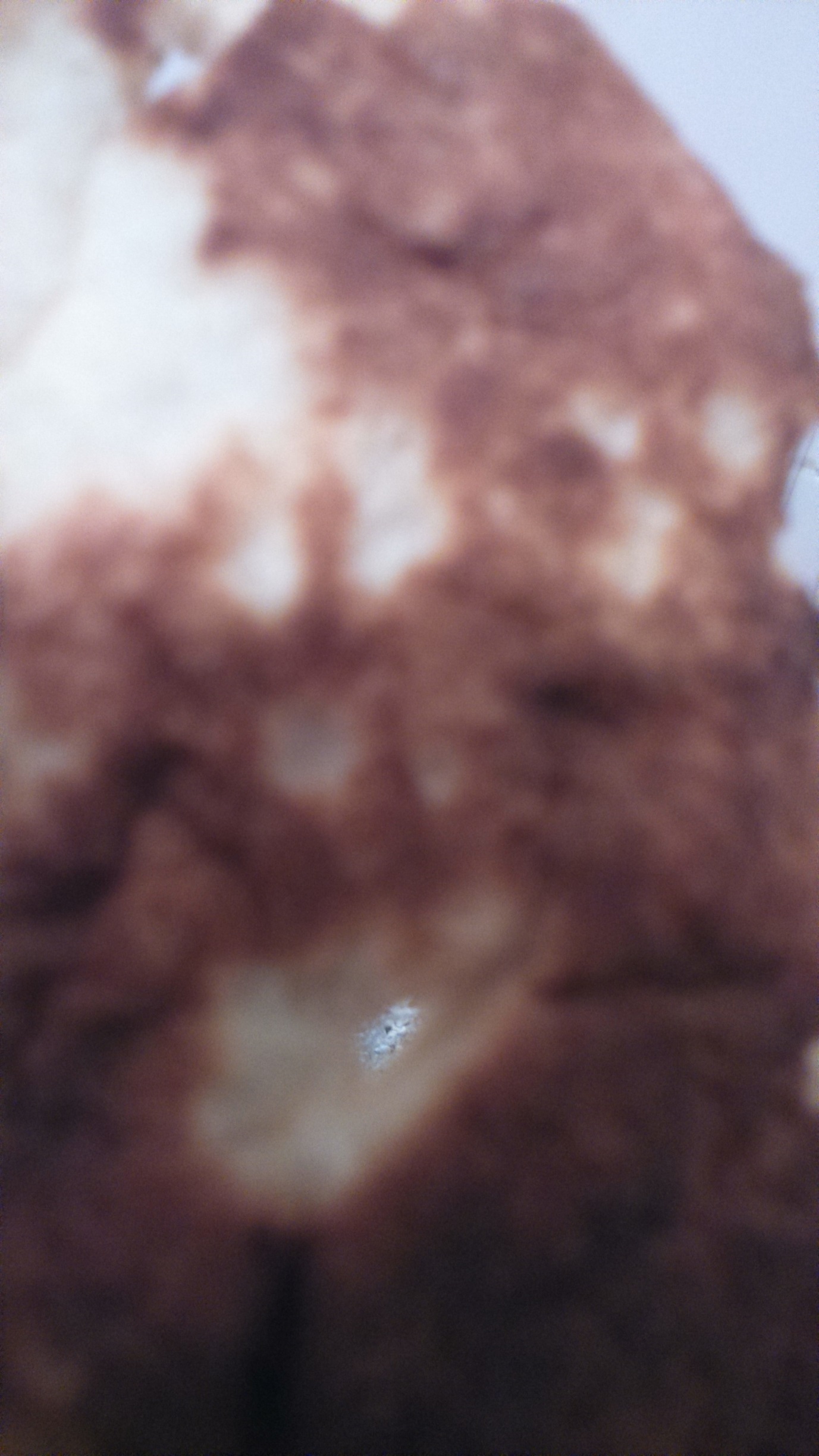 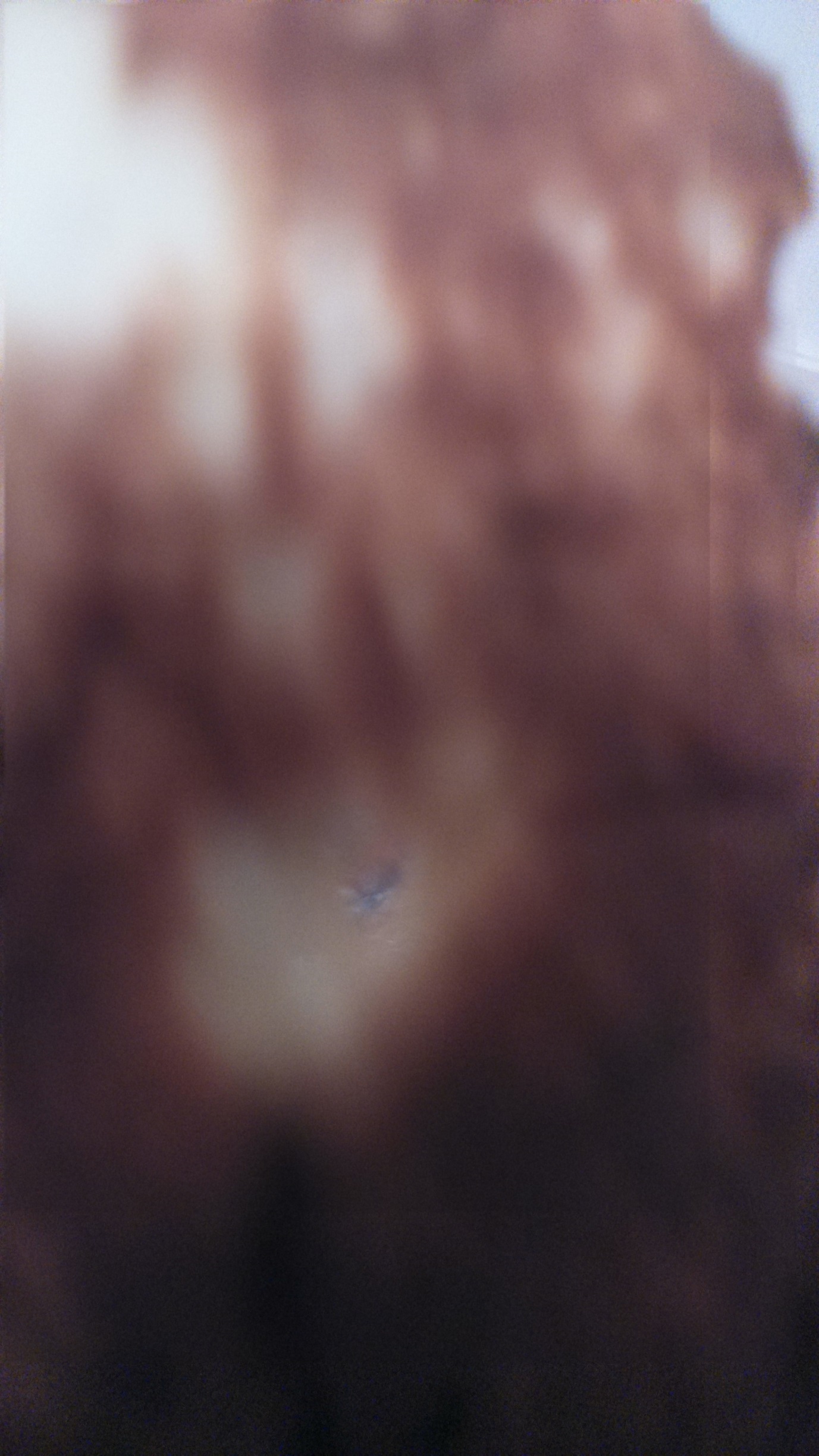 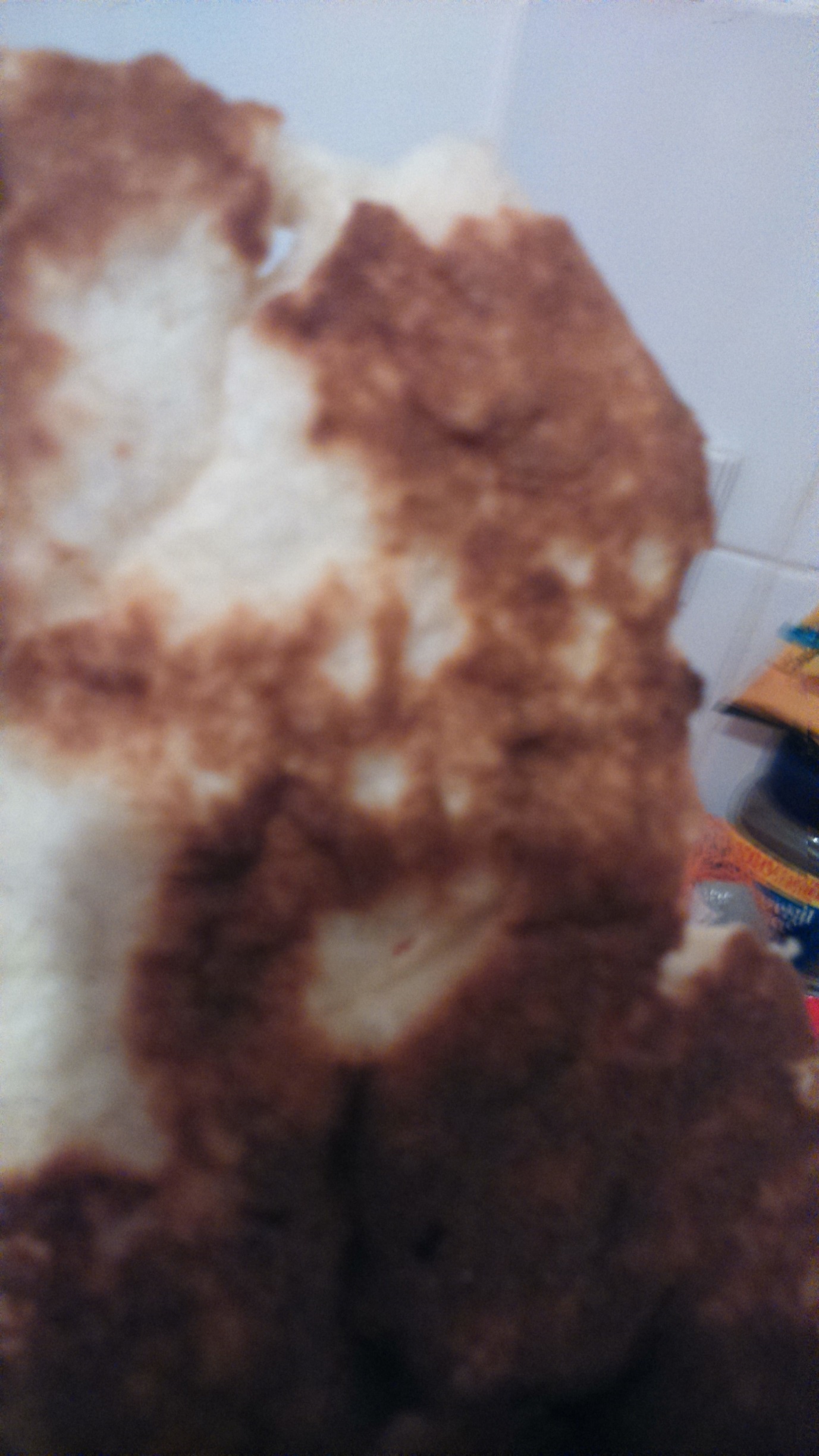 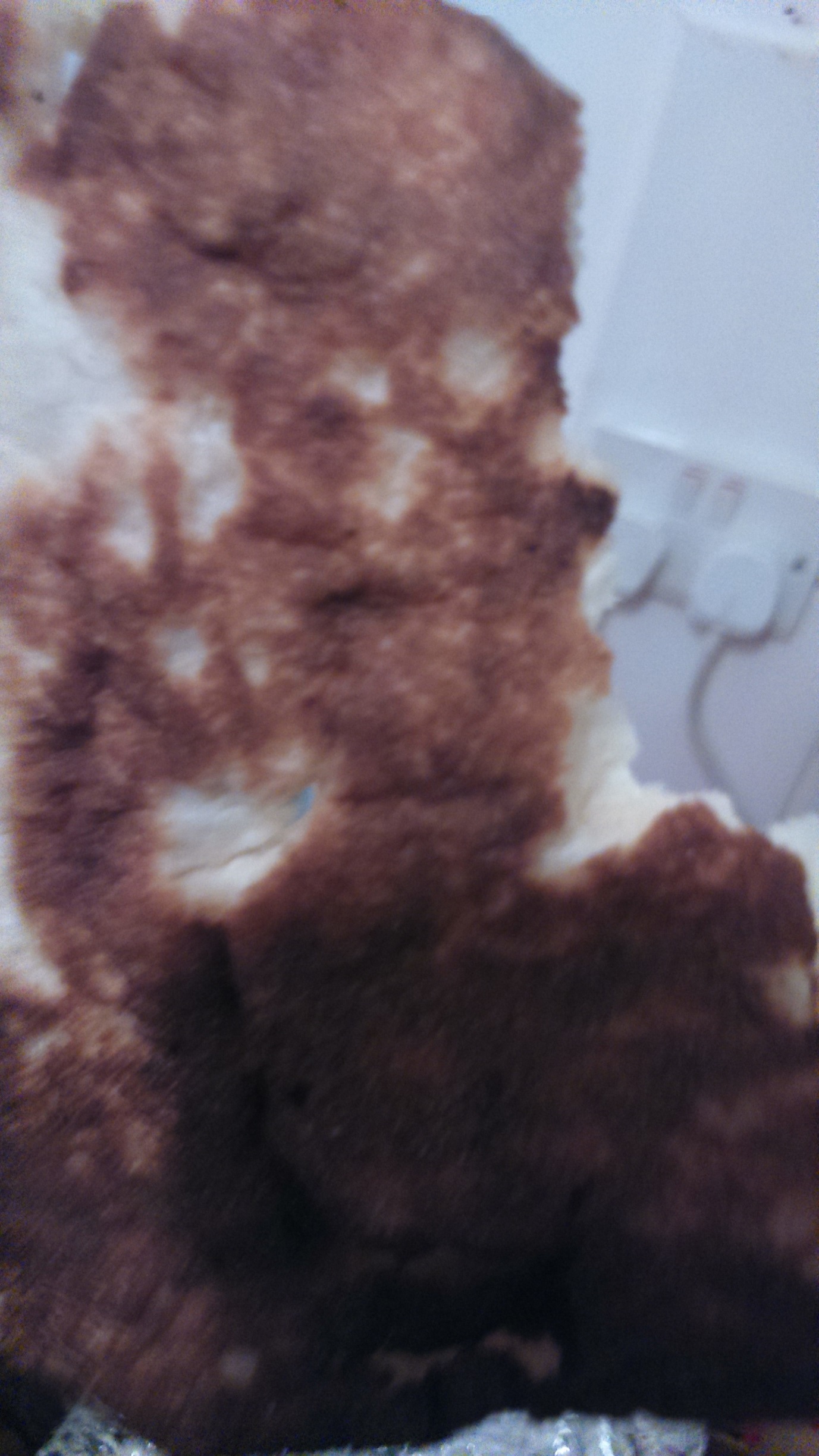 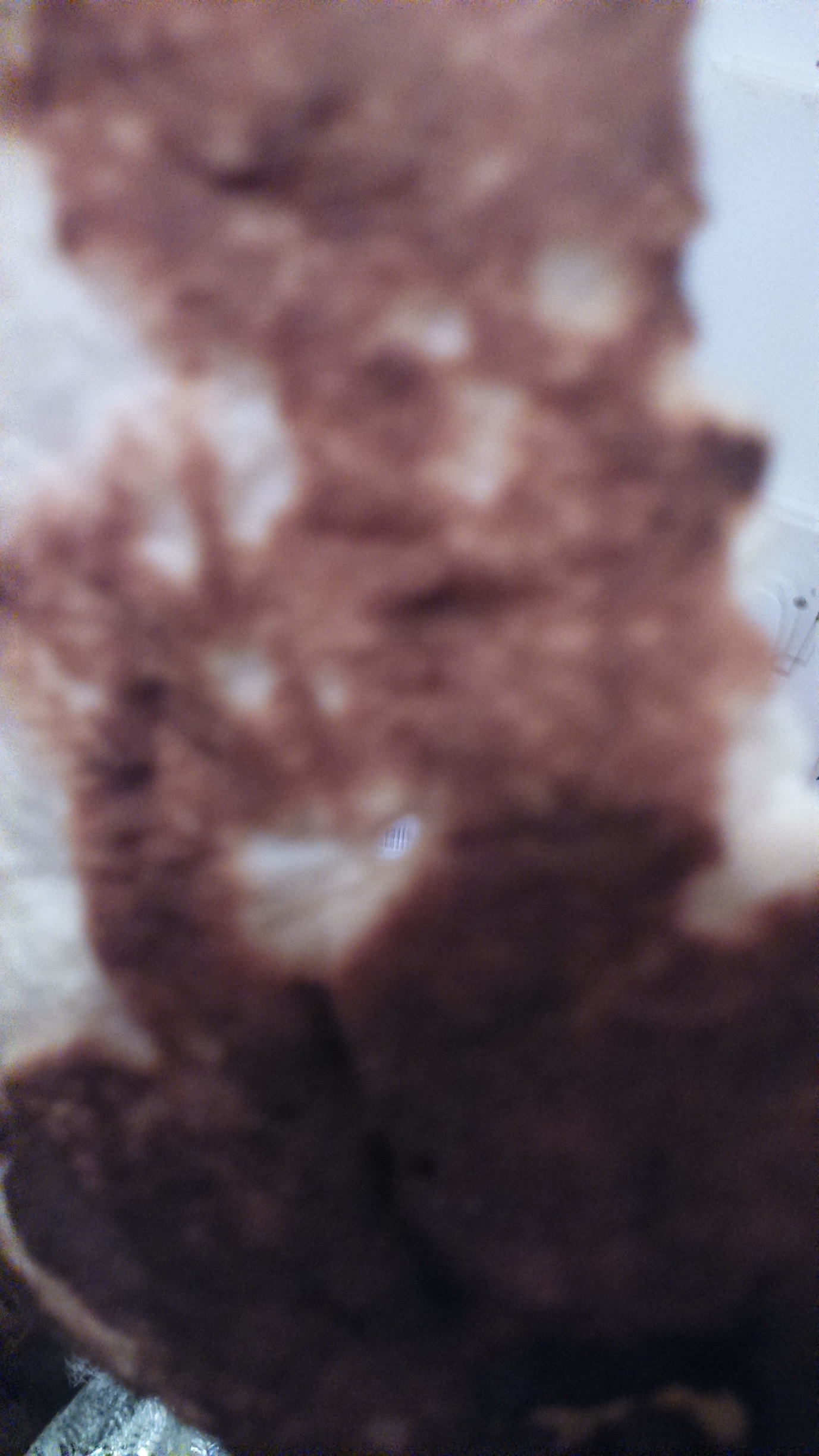 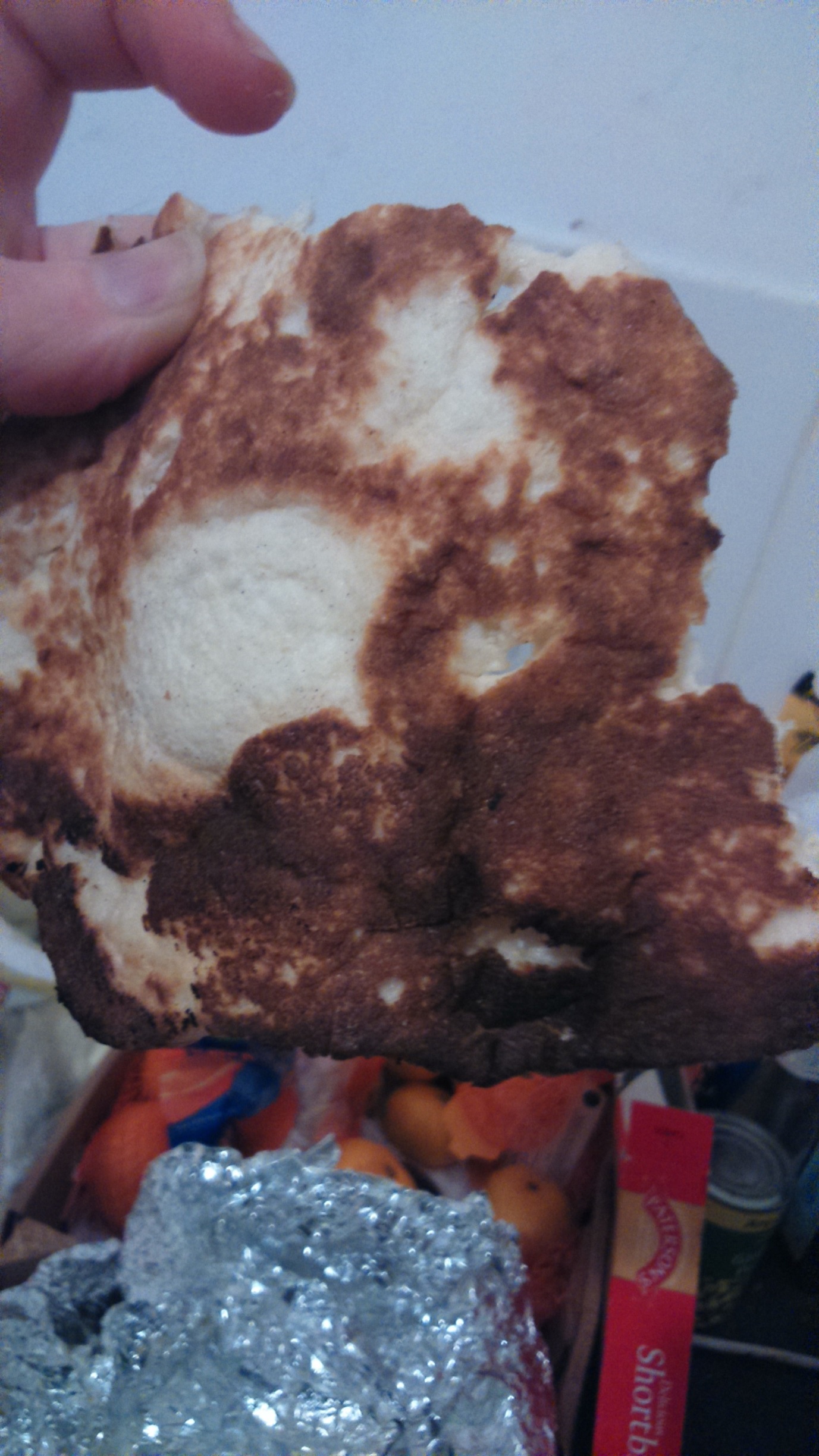 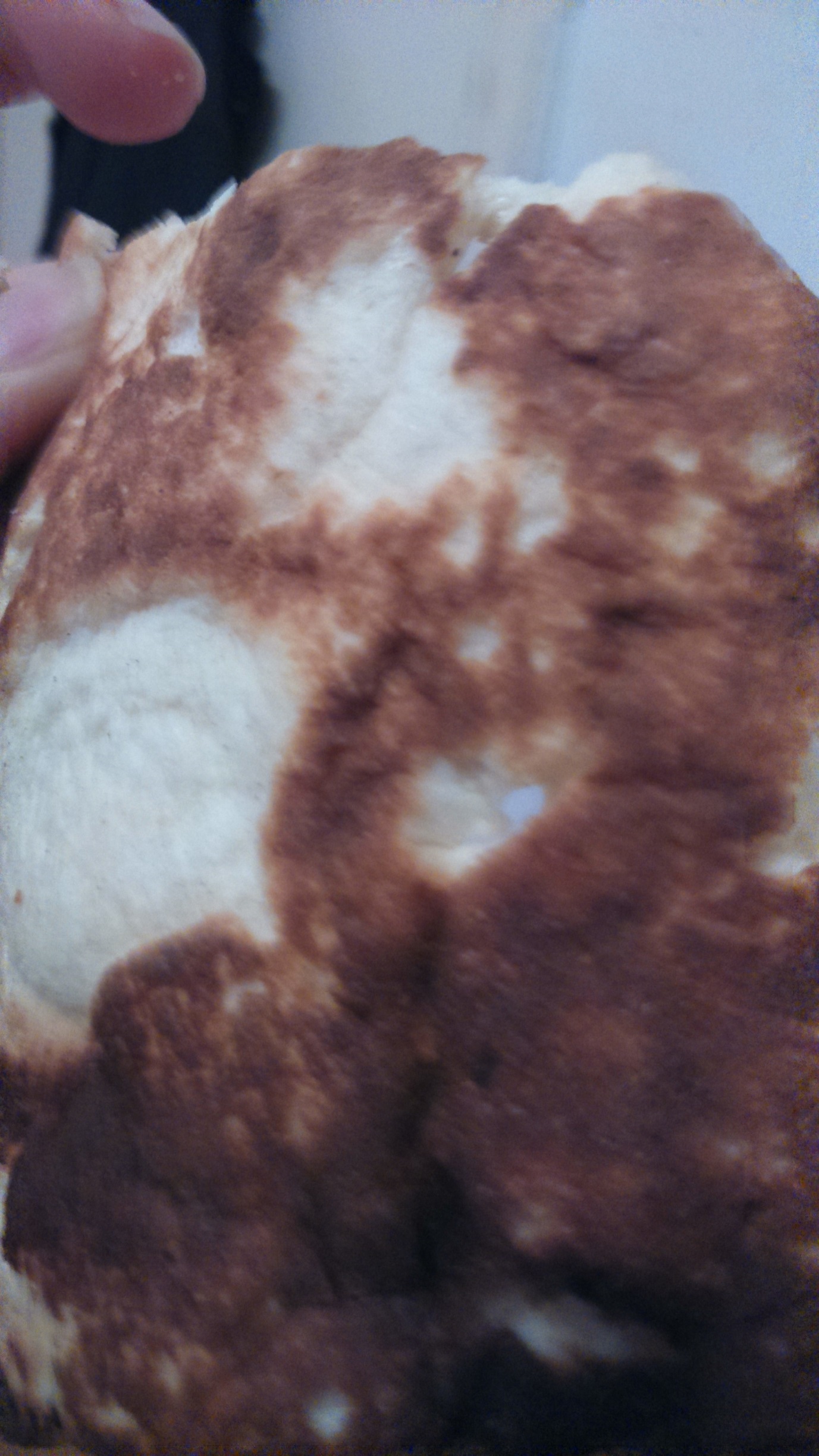 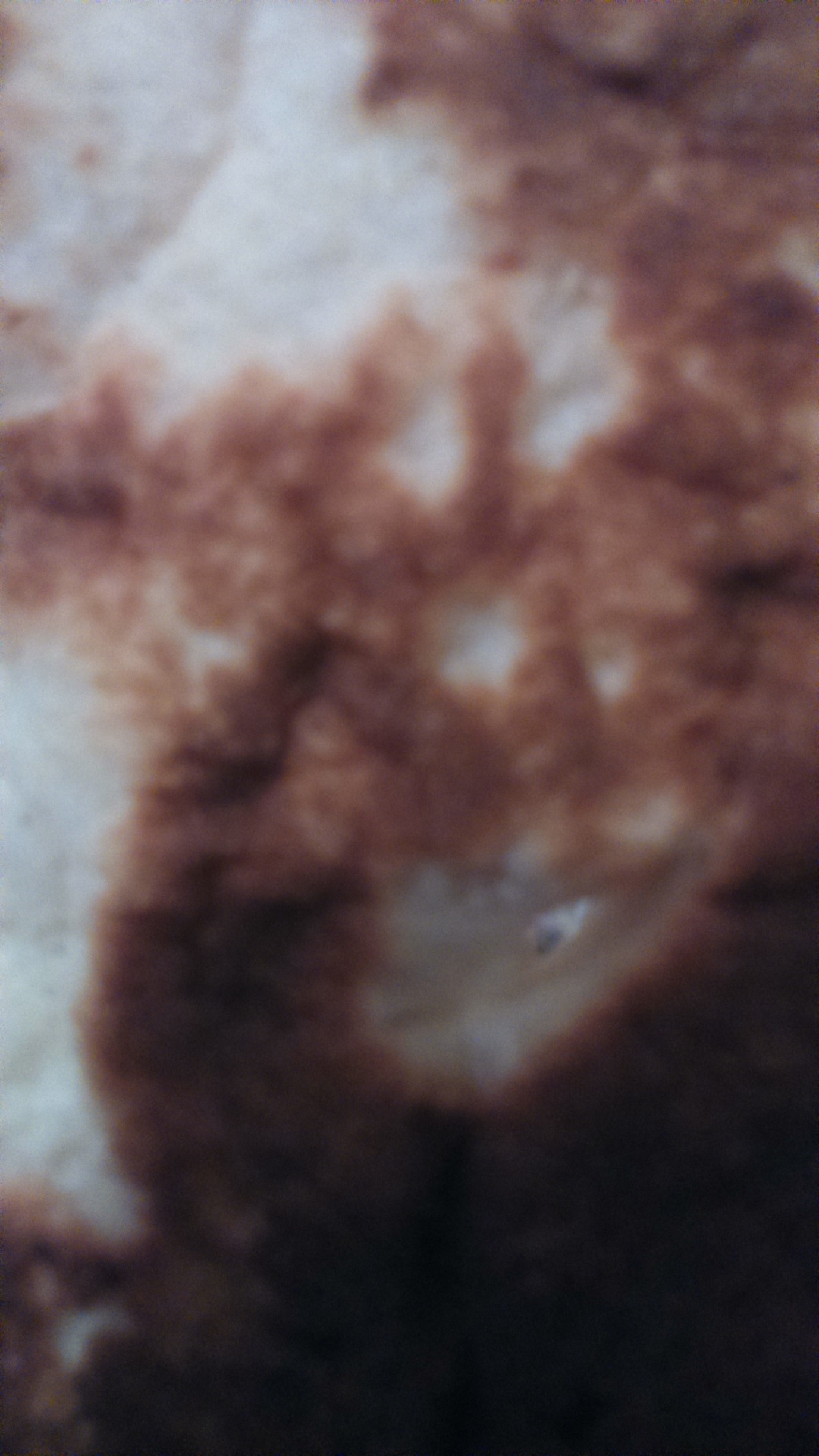 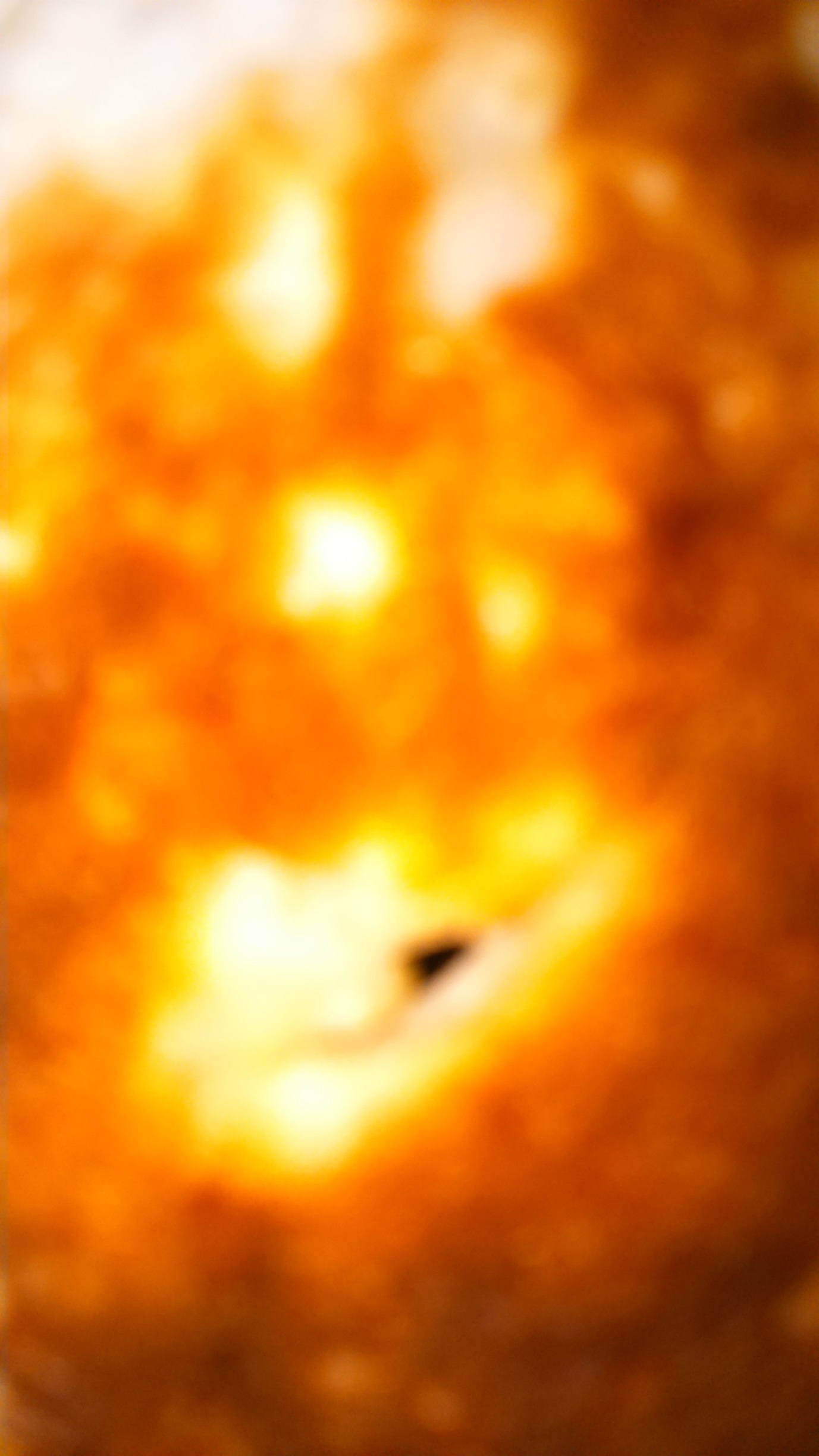 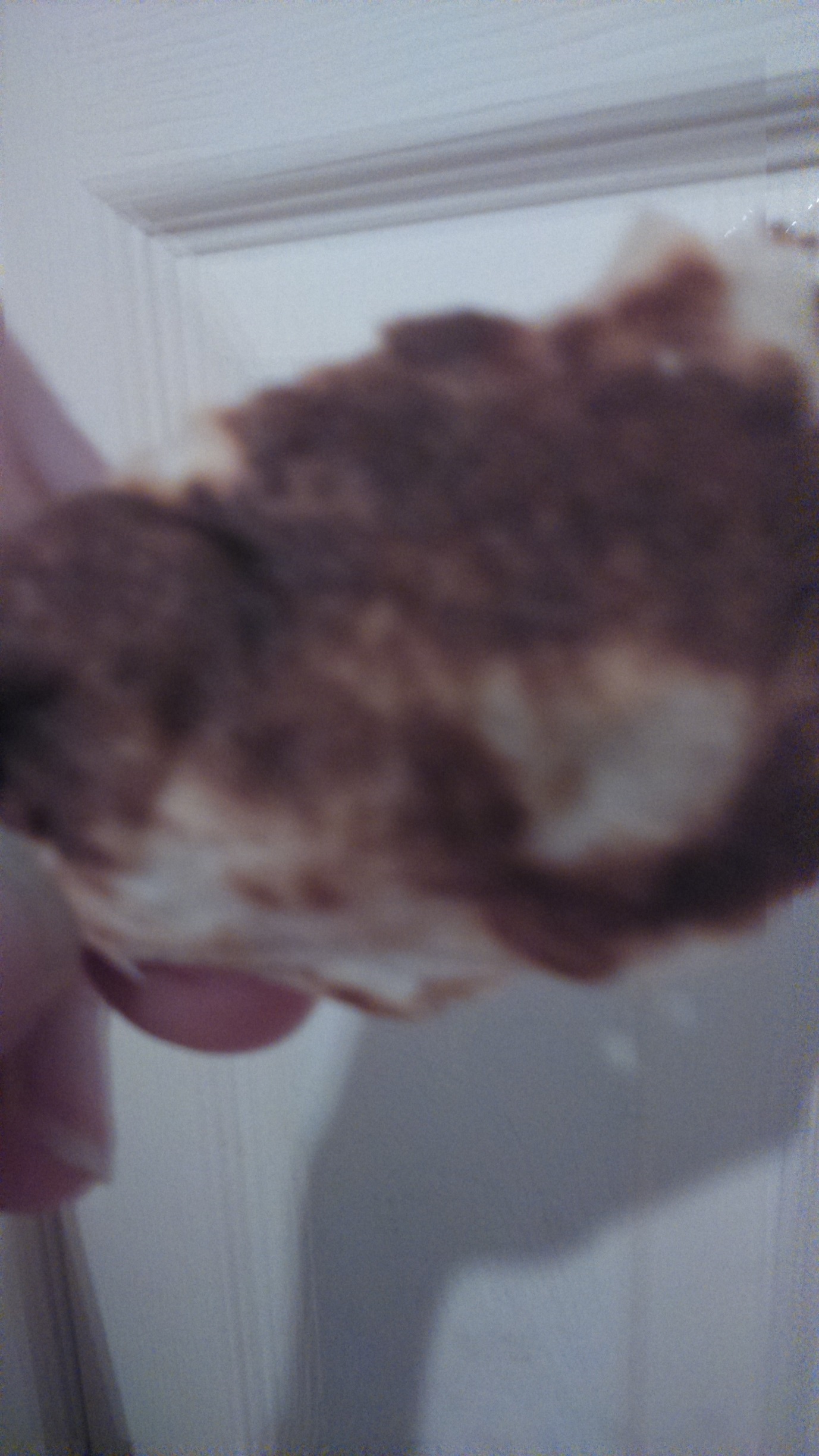 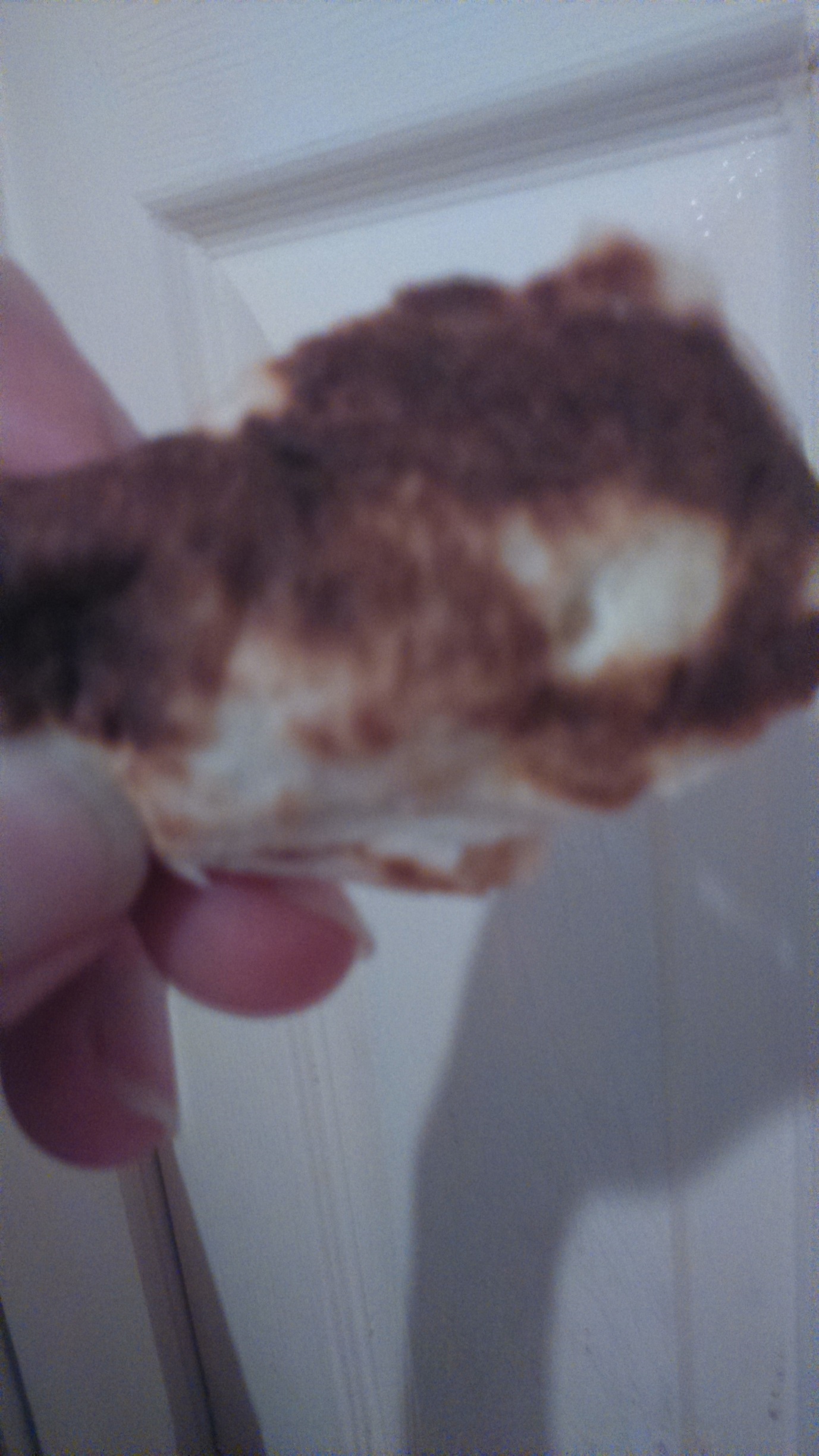 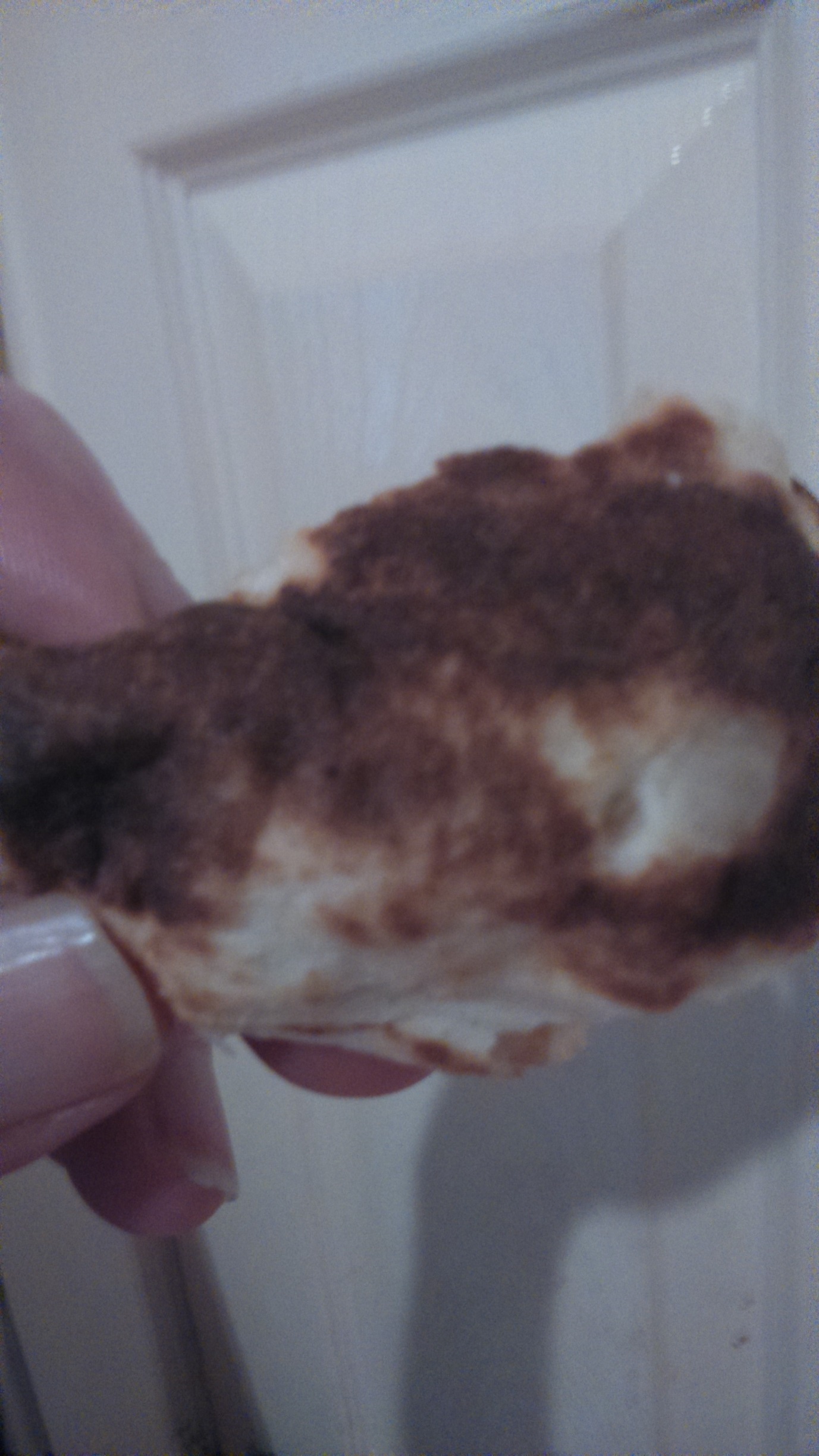 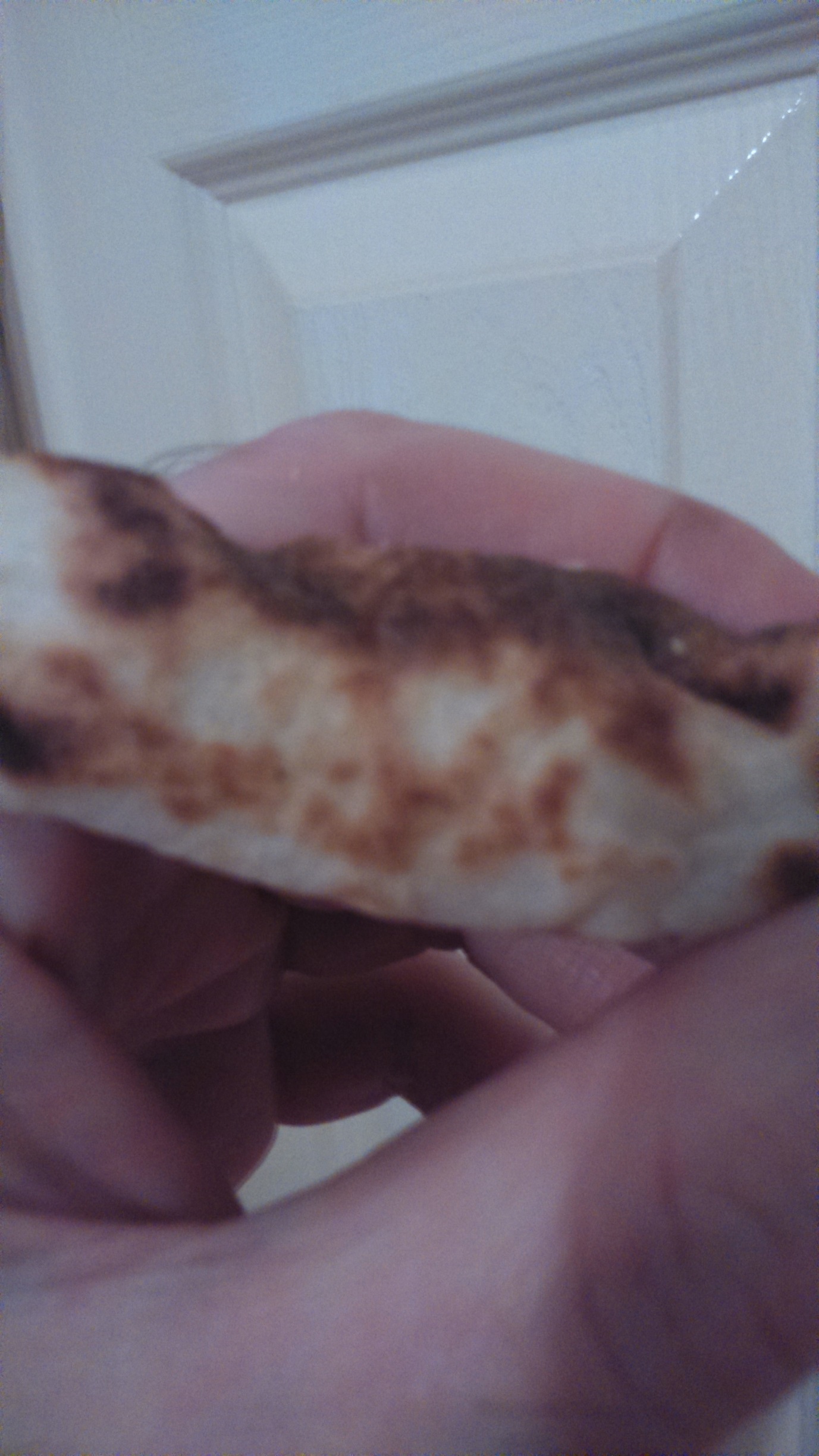 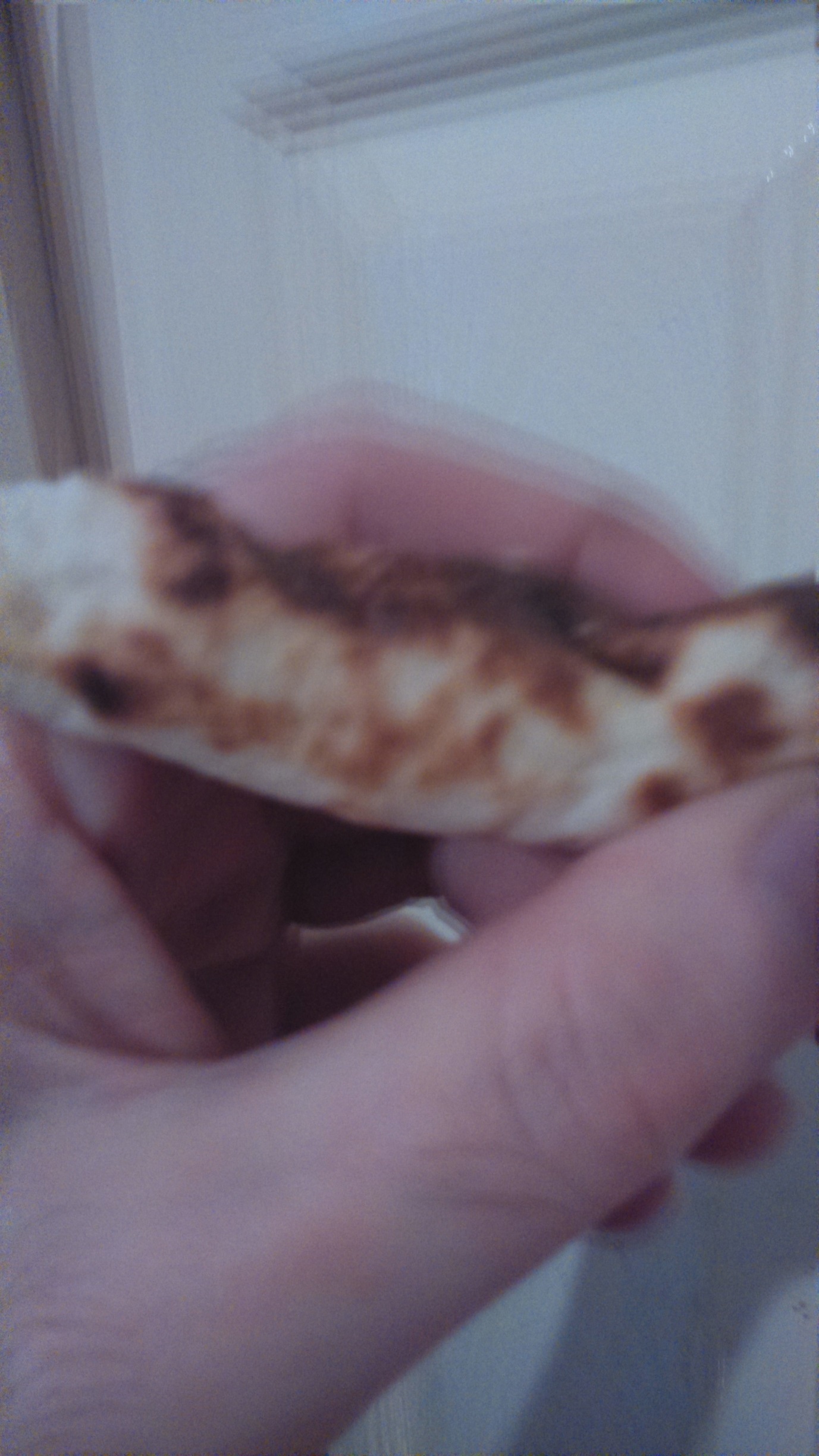 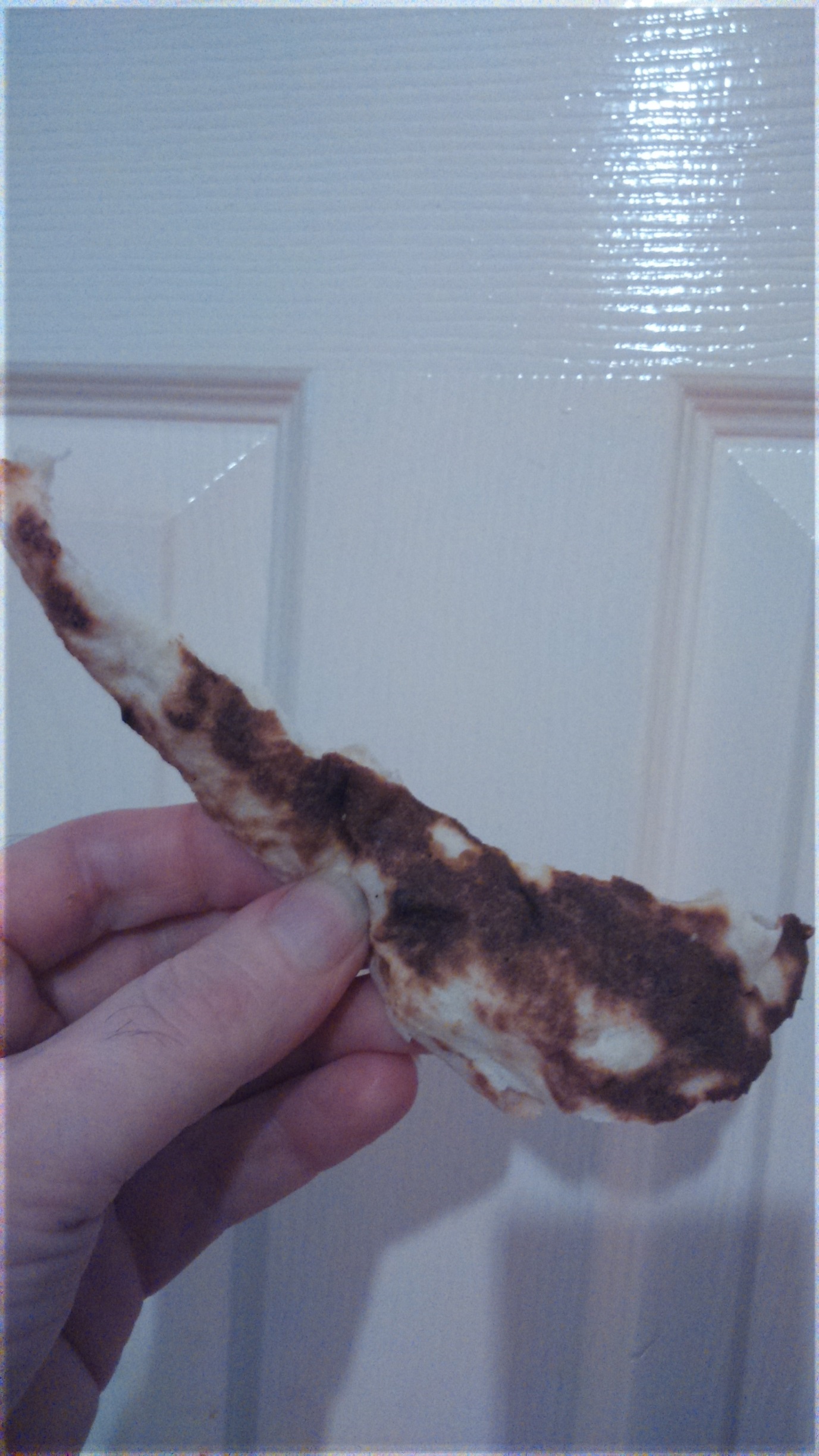 